Anexo II - Manual do Usuário do Módulo Risk ManagerI) Como acessar o Módulo Risk Manager1. Insira a URL https://rm.ana.gov.br/RM7_Portal/ no navegador.2. Na tela de login, digite o seu login fornecido no Anexo I no campo Login.3. No campo Senha, digite a sua senha login fornecido no Anexo I.4. Clique no botão EntrarSe o login for executado com sucesso, o sistema exibe a página inicial do módulo Meu Espaço.O módulo Meu Espaço é a primeira parte do sistema a que você tem acesso após efetuar o login. Nele são exibidas:• As suas informações pessoais.• Notificações sobre sua alocação em papéis e sobre outros eventos do sistema relacionados a você.• Mensagens corporativas cadastradas pelos gestores e direcionadas a todos os usuários do sistema.• Seus privilégios no sistema, de acordo com a inclusão em perfis de acesso.• As entrevistas nas quais você foi alocado como entrevistado ou revisor.• Os documentos de referência dos quais você faz parte da audiência.Você também pode alterar a sua senha no módulo Meu Espaço, quando a autenticação for gerenciada pelo sistema, e ainda configurar suas preferências. Como trocar a sua senha1. Acesse o módulo Meu Espaço.2. Selecione a opção Trocar Senha.O sistema exibe uma tela onde a sua senha pode ser trocada (ver figura abaixo).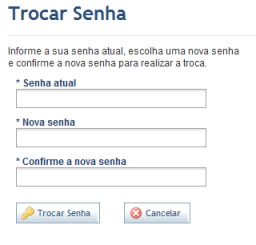 3. No campo Senha atual, digite a mesma senha que foi utilizada para acessar o sistema.4. No campo Nova senha, digite a sua nova senha. Ela será usada no próximo login.Nota: A nova senha deverá ser compatível com a política de autenticação definida pelo administrador do sistema (tamanho mínimo, utilização de letras e números etc.). 5. No campo Confirme a nova senha, digite a mesma senha utilizada no campo Nova senha.6. Clique no botão Trocar Senha para confirmar. Se desejar sair da operação, clique no botão Cancelar.O sistema exibe uma mensagem de sucesso.II) FormuláriosNa seção Entrevistas são exibidos os formulários que você deve responder. II.1) Como visualizar a lista de formulários1. Acesse o módulo Meu Espaço.2. Selecione a opção Entrevistas.O sistema exibe a lista de formulários para as quais você foi alocado como entrevistado. São exibidos o título, o objeto da entrevista, o entrevistado, a situação da entrevista e a data em que ela foi enviada (ver figura abaixo).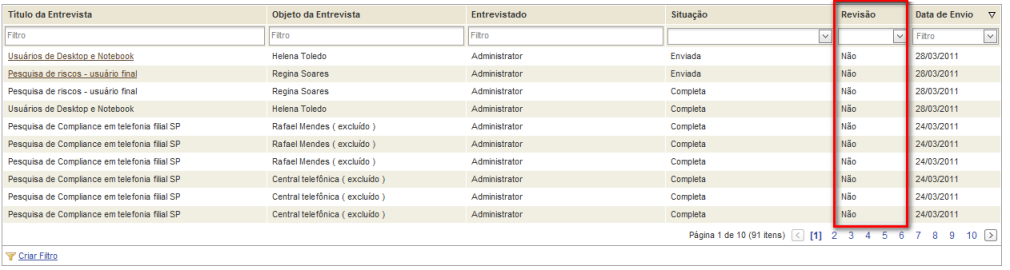 II.2) Como responder um formulário1. Acesse o módulo Meu Espaço.2. Selecione a opção Entrevistas.3. Na seção Entrevistas, clique no título do formulário na qual você foi alocado para responder (ver figura abaixo).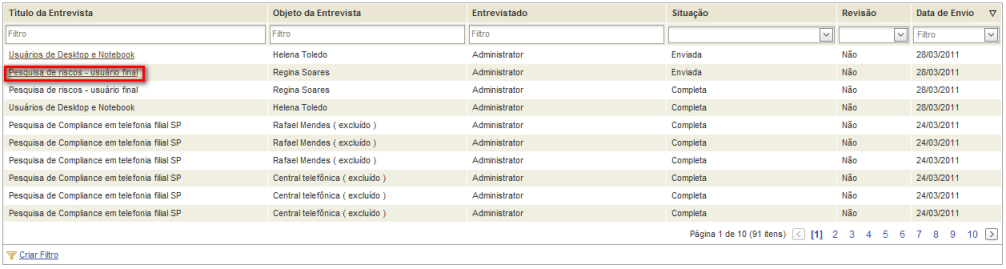 O sistema exibe uma nova janela, onde o formulário pode ser respondido. 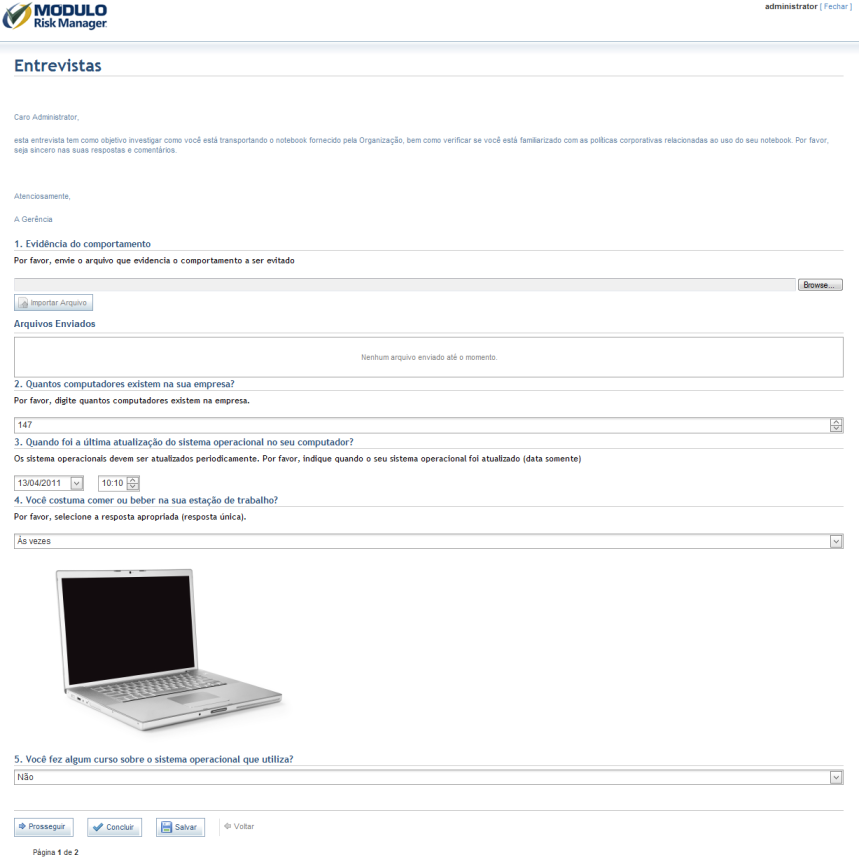 4. Responda o formulário selecionando as opções de resposta disponíveis para cada pergunta e anexe as evidências, quando aplicável.5. Para avançar para próxima página, clique no botão Prosseguir na parte inferior da página ou clique no botão Voltar para retornar à página anterior. Para salvar as respostas, clique no botão Salvar.6. Somente quando terminar, clique no botão Concluir.O sistema exibe uma mensagem de sucesso.